UNIVERSIDADE ESTADUAL DO CENTRO-OESTE SETOR DE CIÊNCIAS AGRÁRIAS E AMBIENTAIS CAMPUS CEDETEG, GUARAPUAVA, PR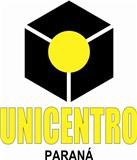 PROGRAMA DE PÓS-GRADUAÇÃO EM CIÊNCIAS VETERINÁRIASTERMO DE DESISTÊNCIA DE BOLSA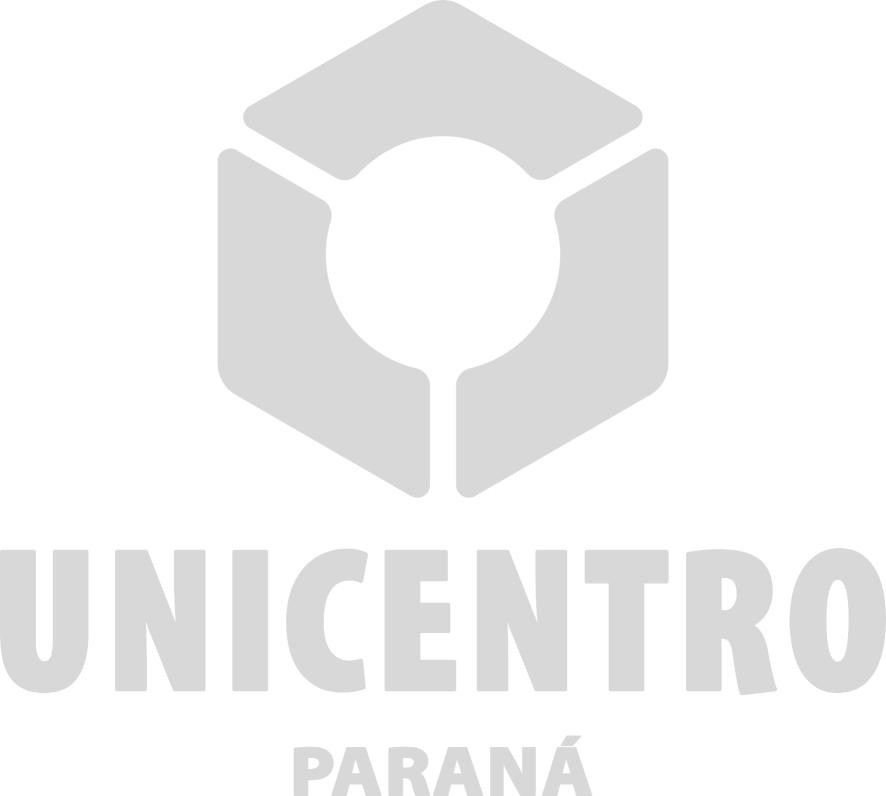 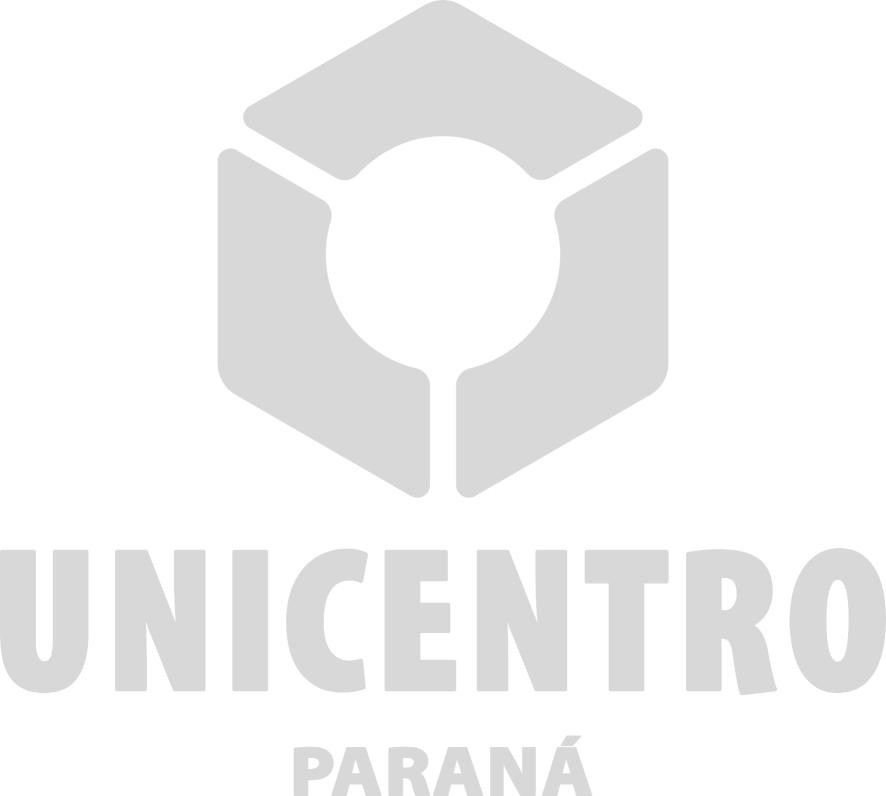 www.unicentro.brCampus Santa Cruz: Rua Padre Salvador, 875 – Fone: (42) 3621-1000 – FAX: (42) 3621-1090 – CEP 85.015-430 – Guarapuava – PR Campus Cedeteg: Rua Simeão Camargo Varela de Sá, 03 – Fone/FAX: (42) 3629-8100 – CEP 85.040-080 – Guarapuaga – PR Campus de Irati: PR 153 – Km 07 – Riozinho – Fone: (42) 3421-3000 – FAX: (42) 3421-3067 – CEP 84.500-000 – Irati – PR